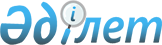 О внесении изменений в решение Туркестанского городского маслихата от 20 декабря 2013 года № 22/122-V "О городском бюджете на 2014-2016 годы"
					
			Утративший силу
			
			
		
					Решение Туркестанского городского маслихата Южно-Казахстанской области от 3 декабря 2014 года № 37/200-V. Зарегистрировано Департаментом юстиции Южно-Казахстанской области 8 декабря 2014 года № 2908. Утратило силу в связи с истечением срока применения - (письмо маслихата города Туркестан Южно-Казахстанской области от 31 декабря 2014 года № 01-10/329)      Сноска. Утратило силу в связи с истечением срока применения - (письмо маслихата города Туркестан Южно-Казахстанской области от 31.12.2014 № 01-10/329).      Примечание РЦПИ.

      В тексте документа сохранена пунктуация и орфография оригинала. 



      В соответствии с пунктом 5 статьи 109 Бюджетного кодекса Республики Казахстан от 4 декабря 2008 года, подпунктом 1) пункта 1 статьи 6 Закона Республики Казахстан от 23 января 2001 года «О местном государственном управлении и самоуправлении в Республике Казахстан» и решением Южно-Казахстанского областного маслихата от 27 ноября 2014 года № 33/254-V «О внесении изменений в решение Южно-Казахстанского областного маслихата от 10 декабря 2013 года № 21/172-V «Об областном бюджете на 2014-2016 годы», зарегистрированного в Реестре государственной регистрации нормативных правовых актов за № 2896, Туркестанский городской маслихат РЕШИЛ:



      1. Внести в решение Туркестанского городского маслихата от 20 декабря 2013 года № 22/122-V «О городском бюджете на 2014-2016 годы» (зарегистрировано в Реестре государственной регистрации нормативных правовых актов за № 2477, опубликовано 22 января 2014 года в газете «Туркистон») следующие изменения:



      пункт 1 изложить в следующей редакции:

      «1. Утвердить городской бюджет города Туркестан на 2014-2016 годы согласно приложениям 1, 2 и 3 соответственно, в том числе на 2014 год в следующих объемах:

      1) доходы – 22 324 073 тысяч тенге, в том числе по:

      налоговым поступлениям – 1 712 774 тысяч тенге;

      неналоговым поступлениям – 16 298 тысяч тенге;

      поступлениям от продажи основного капитала – 30 000 тысяч тенге;

      поступлениям трансфертов – 20 565 001 тысяч тенге;

      2) затраты – 22 321 355 тысячи тенге;

      3) чистое бюджетное кредитование – 18 848 тысяч тенге, в том числе:

      бюджетные кредиты – 22 216 тысяч тенге;

      погашение бюджетных кредитов – 3 368 тысяч тенге;

      4) сальдо по операциям с финансовыми активами – 72 119 тысяч тенге, в том числе:

      приобретение финансовых активов – 72 119 тысяч тенге;

      поступления от продажи финансовых активов государства – 0 тенге;

      5) дефицит (профицит) бюджета – - 88 249 тысяч тенге;

      6) финансирование дефицита (использование профицита) бюджета – 88 249 тысяч тенге, в том числе:

      поступление займов – 22 216 тысяч тенге;

      погашение займов – 3 730 тысячи тенге;

      используемые остатки бюджетных средств – 69 763 тысяч тенге.».



      Приложение 1 к указанному решению изложить в новой редакции согласно приложению к настоящему решению.



      2. Настоящее решение вводится в действие с 1 января 2014 года.

      

      Председатель сессии

      городского маслихата                       С. Таженов

      

      Секретарь городского

      маслихата                                  Г. Рысбеков

      Приложение 1 к решению

      Туркестанского городского маслихата

      от 3 декабря 2014 года № 37/200-V

      

      Приложение 1 к решению

      Туркестанского городского маслихата

      от 20 декабря 2013 года № 22/122-V       Городской бюджет на 2014 год
					© 2012. РГП на ПХВ «Институт законодательства и правовой информации Республики Казахстан» Министерства юстиции Республики Казахстан
				КатегорияКатегорияКатегориятысяч тенгеКлассКлассНаименованиетысяч тенгеПодклассПодклассПодкласс1.Доходы22 324 0731Налоговые поступления1 712 7741Подоходный налог611 8672Индивидуальный подоходный налог611 8673Социальный налог479 1641Социальный налог479 1644Налоги на собственность514 7521Налоги на имущество230 4283Земельный налог95 5634Налог на транспортные средства182 6425Единый земельный налог6 1195Внутренние налоги на товары, работы и услуги63 9042Акцизы21 3423Поступления за использование природных и других ресурсов11 6754Сборы за ведение предпринимательской и профессиональной деятельности29 6795Налог на игорный бизнес1 2087Прочие налоги10 3131Прочие налоги10 3138Обязательные платежи, взимаемые за совершение юридически значимых действий и (или) выдачу документов уполномоченными на то государственными органами или должностными лицами32 7741Государственная пошлина32 7742Неналоговые поступления16 2981Доходы от государственной собственности10 4071Поступления части чистого дохода государственных предприятий9005Доходы от аренды имущества, находящегося в государственной собственности9 4209Прочие доходы от государственной собственности874Штрафы, пени, санкции, взыскания, налагаемые государственными учреждениями, финансируемыми из государственного бюджета, а также содержащимися и финансируемыми из бюджета (сметы расходов) Национального Банка Республики Казахстан3091Штрафы, пени, санкции, взыскания, налагаемые государственными учреждениями, финансируемыми из государственного бюджета, а также содержащимися и финансируемыми из бюджета (сметы расходов) Национального Банка Республики Казахстан, за исключением поступлений от организаций нефтяного сектора3096Прочие неналоговые поступления5 5821Прочие неналоговые поступления5 5823Поступления от продажи основного капитала30 0003Продажа земли и нематериальных активов30 0001Продажа земли30 0004Поступления трансфертов20 565 0012Трансферты из вышестоящих органов государственного управления20 565 0012Трансферты из областного бюджета20 565 001Функциональная группаФункциональная группаФункциональная группаФункциональная группаФункциональная группатысяч тенгеФункциональная подгруппа   НаименованиеФункциональная подгруппа   НаименованиеФункциональная подгруппа   НаименованиеФункциональная подгруппа   Наименованиетысяч тенгеАдминистратор бюджетных программАдминистратор бюджетных программАдминистратор бюджетных программтысяч тенгеПрограммаПрограмматысяч тенге2. Затраты22 321 35501Государственные услуги общего характера396 7081Представительные, исполнительные и другие органы, выполняющие общие функции государственного управления360 119112Аппарат маслихата района (города областного значения)19 899001Услуги по обеспечению деятельности маслихата района (города областного значения)18 249002Создание информационных систем1 200003Капитальные расходы государственного органа450122Аппарат акима района (города областного значения)118 563001Услуги по обеспечению деятельности акима района (города областного значения)102 520002Создание информационных систем15 824003Капитальные расходы государственного органа219123Аппарат акима района в городе, города районного значения, поселка, села, сельского округа221 657001Услуги по обеспечению деятельности акима района в городе, города районного значения, поселка, села, сельского округа216 124022Капитальные расходы государственного органа5 5332Финансовая деятельность815459Отдел экономики и финансов района (города областного значения)815003Проведение оценки имущества в целях налогообложения8155Планирование и статистическая деятельность2 120459Отдел экономики и финансов района (города областного значения)2 120061Экспертиза и оценка документации по вопросам бюджетных инвестиций, проведение оценки реализации бюджетных инвестиций2 1209Прочие государственные услуги общего характера33 654459Отдел экономики и финансов района (города областного значения)30 208001Услуги по реализации государственной политики в области формирования и развития экономической политики, государственного планирования, исполнения бюджета и управления коммунальной собственностью района (города областного значения)28 556002Создание информационных систем645015Капитальные расходы государственного органа1 007467Отдел строительства района (города областного значения)3 446040Развитие объектов государственных органов3 44602Оборона42 6011Военные нужды16 736122Аппарат акима района (города областного значения)16 736005Мероприятия в рамках исполнения всеобщей воинской обязанности16 7362Организация работы по чрезвычайным ситуациям25 865122Аппарат акима района (города областного значения)25 865006Предупреждение и ликвидация чрезвычайных ситуаций масштаба района (города областного значения)25 200007Мероприятия по профилактике и тушению степных пожаров районного (городского) масштаба, а также пожаров в населенных пунктах, в которых не созданы органы государственной противопожарной службы66503Общественный порядок, безопасность, правовая, судебная, уголовно-исполнительная деятельность43 6499Прочие услуги в области общественного порядка и безопасности43 649485Отдел пассажирского транспорта и автомобильных дорог района (города областного значения)43 649021Обеспечение безопасности дорожного движения в населенных пунктах43 64904Образование14 592 2891Дошкольное воспитание и обучение1 660 870123Аппарат акима района в городе, города районного значения, поселка, села, сельского округа238 802041Реализация государственного образовательного заказа в дошкольных организациях образования238 802464Отдел образования района (города областного значения)1 422 068040Реализация государственного образовательного заказа в дошкольных организациях образования1 422 0682Начальное, основное среднее и общее среднее образование10 069 809123Аппарат акима района в городе, города районного значения, поселка, села, сельского округа3 529005Организация бесплатного подвоза учащихся до школы и обратно в сельской местности3 529464Отдел образования района (города областного значения)10 066 280003Общеобразовательное обучение9 913 366006Дополнительное образование для детей152 9149Прочие услуги в области образования2 861 610464Отдел образования района (города областного значения)431 041001Услуги по реализации государственной политики на местном уровне в области образования 12 411002Создание информационных систем576005Приобретение и доставка учебников, учебно-методических комплексов для государственных учреждений образования района (города областного значения)73 855012Капитальные расходы государственного органа339015Ежемесячная выплата денежных средств опекунам (попечителям) на содержание ребенка-сироты (детей-сирот), и ребенка (детей), оставшегося без попечения родителей37 891067Капитальные расходы подведомственных государственных учреждений и организаций305 969467Отдел строительства района (города областного значения)2 430 569037Строительство и реконструкция объектов образования2 430 56906Социальная помощь и социальное обеспечение783 6162Социальная помощь729 768123Аппарат акима района в городе, города районного значения, поселка, села, сельского округа17 095003Оказание социальной помощи нуждающимся гражданам на дому17 095451Отдел занятости и социальных программ района (города областного значения)703 092002Программа занятости20 394004Оказание социальной помощи на приобретение топлива специалистам здравоохранения, образования, социального обеспечения, культуры, спорта и ветеринарии в сельской местности в соответствии с законодательством Республики Казахстан4 260005Государственная адресная социальная помощь2 693006Оказание жилищной помощи 21 200007Социальная помощь отдельным категориям нуждающихся граждан по решениям местных представительных органов61 330010Материальное обеспечение детей-инвалидов, воспитывающихся и обучающихся на дому4 556014Оказание социальной помощи нуждающимся гражданам на дому16 859016Государственные пособия на детей до 18 лет485 157017Обеспечение нуждающихся инвалидов обязательными гигиеническими средствами и предоставление услуг специалистами жестового языка, индивидуальными помощниками в соответствии с индивидуальной программой реабилитации инвалида86 643464Отдел образования района (города областного значения)9 581008Социальная поддержка обучающихся и воспитанников организаций образования очной формы обучения в виде льготного проезда на общественном транспорте (кроме такси) по решению местных представительных органов9 5819Прочие услуги в области социальной помощи и социального обеспечения53 848451Отдел занятости и социальных программ района (города областного значения)53 848001Услуги по реализации государственной политики на местном уровне в области обеспечения занятости и реализации социальных программ для населения40 338011Оплата услуг по зачислению, выплате и доставке пособий и других социальных выплат5 743012Создание информационных систем667021Капитальные расходы государственного органа749050Реализация плана мероприятий по обеспечению прав и улучшению качества жизни инвалидов6 35107Жилищно-коммунальное хозяйство3 359 5431Жилищное хозяйство652 010464Отдел образования района (города областного значения)18 735026Ремонт объектов в рамках развития городов и сельских населенных пунктов по Дорожной карте занятости 202018 735467Отдел строительства района (города областного значения)531 885003Проектирование, строительство и (или) приобретение жилья коммунального жилищного фонда 531 885479Отдел жилищной инспекции района (города областного значения)8 813001Услуги по реализации государственной политики на местном уровне в области жилищного фонда7 854002Создание информационных систем519005Капитальные расходы государственного органа 440485Отдел пассажирского транспорта и автомобильных дорог района (города областного значения)22 951004Ремонт и благоустройство объектов в рамках развития городов и сельских населенных пунктов по Дорожной карте занятости 202022 951497Отдел жилищно-коммунального хозяйства района (города областного значения)69 626001Услуги по реализации государственной политики на местном уровне в области жилищно-коммунального хозяйства51 644002Создание информационных систем690003Капитальные расходы государственного органа16 177049Проведение энергетического аудита многоквартирных жилых домов1 1152Коммунальное хозяйство2 269 339497Отдел жилищно-коммунального хозяйства района (города областного значения)2 269 339016Функционирование системы водоснабжения и водоотведения19 639028Развитие коммунального хозяйства60 911029Развитие системы водоснабжения и водоотведения1 729 786058Развитие системы водоснабжения и водоотведения в сельских населенных пунктах459 0033Благоустройство населенных пунктов438 194123Аппарат акима района в городе, города районного значения, поселка, села, сельского округа1 080009Обеспечение санитарии населенных пунктов480011Благоустройство и озеленение населенных пунктов600497Отдел жилищно-коммунального хозяйства района (города областного значения)437 114018Развитие благоустройства городов и населенных пунктов17 018025Освещение улиц в населенных пунктах48 000030Обеспечение санитарии населенных пунктов114 600034Содержание мест захоронений и захоронение безродных4 270035Благоустройство и озеленение населенных пунктов253 22608Культура, спорт, туризм и информационное пространство396 4611Деятельность в области культуры85 163455Отдел культуры и развития языков района (города областного значения)81 213003Поддержка культурно-досуговой работы81 213467Отдел строительства района (города областного значения)3 950011Развитие объектов культуры3 9502Спорт136 658465Отдел физической культуры и спорта района (города областного значения)136 658001Услуги по реализации государственной политики на местном уровне в сфере физической культуры и спорта12 034002Создание информационных систем519004Капитальные расходы государственного органа160005Развитие массового спорта и национальных видов спорта 101 925006Проведение спортивных соревнований на районном (города областного значения) уровне5 331007Подготовка и участие членов сборных команд района (города областного значения) по различным видам спорта на областных спортивных соревнованиях12 009032Капитальные расходы подведомственных государственных учреждений и организаций4 6803Информационное пространство117 698455Отдел культуры и развития языков района (города областного значения)95 698006Функционирование районных (городских) библиотек89 321007Развитие государственного языка и других языков народа Казахстана6 377456Отдел внутренней политики района (города областного значения)22 000002Услуги по проведению государственной информационной политики через газеты и журналы 10 000005Услуги по проведению государственной информационной политики через телерадиовещание12 0004Туризм20 445467Отдел строительства района (города областного значения)20 445023Развитие объектов туризма 20 4459Прочие услуги по организации культуры, спорта, туризма и информационного пространства36 497455Отдел культуры и развития языков района (города областного значения)15 247001Услуги по реализации государственной политики на местном уровне в области развития языков и культуры8 783002Создание информационных систем519010Капитальные расходы государственного органа100032Капитальные расходы подведомственных государственных учреждений и организаций5 845456Отдел внутренней политики района (города областного значения)21 250001Услуги по реализации государственной политики на местном уровне в области информации, укрепления государственности и формирования социального оптимизма граждан12 771003Реализация мероприятий в сфере молодежной политики7 618004Создание информационных систем542006Капитальные расходы государственного органа31909Топливно-энергетический комплекс и недропользование495 0009Прочие услуги в области топливно-энергетического комплекса и недропользования495 000497Отдел жилищно-коммунального хозяйства района (города областного значения)495 000038Развитие газотранспортной системы 495 00010Сельское, водное, лесное, рыбное хозяйство, особо охраняемые природные территории, охрана окружающей среды и животного мира, земельные отношения321 0111Сельское хозяйство132 418459Отдел экономики и финансов района (города областного значения)3 843099Реализация мер по оказанию социальной поддержки специалистов3 843467Отдел строительства района (города областного значения)24 986010Развитие объектов сельского хозяйства24 986473Отдел ветеринарии района (города областного значения)63 984001Услуги по реализации государственной политики на местном уровне в сфере ветеринарии12 565002Создание информационных систем519003Капитальные расходы государственного органа260006Организация санитарного убоя больных животных9 387007Организация отлова и уничтожения бродячих собак и кошек5 653008Возмещение владельцам стоимости изымаемых и уничтожаемых больных животных, продуктов и сырья животного происхождения14 336009Проведение ветеринарных мероприятий по энзоотическим болезням животных20 759010Проведение мероприятий по идентификации сельскохозяйственных животных505477Отдел сельского хозяйства и земельных отношений района (города областного значения)39 605001Услуги по реализации государственной политики на местном уровне в сфере сельского хозяйства и земельных отношений38 600002Создание информационных систем645003Капитальные расходы государственного органа3606Земельные отношения11 025477Отдел сельского хозяйства и земельных отношений района (города областного значения)11 025011Землеустройство, проводимое при установлении границ районов, городов областного значения, районного значения, сельских округов, поселков, сел11 0259Прочие услуги в области сельского, водного, лесного, рыбного хозяйства, охраны окружающей среды и земельных отношений177 568473Отдел ветеринарии района (города областного значения)177 568011Проведение противоэпизоотических мероприятий177 56811Промышленность, архитектурная, градостроительная и строительная деятельность107 3882Архитектурная, градостроительная и строительная деятельность107 388467Отдел строительства района (города областного значения)23 207001Услуги по реализации государственной политики на местном уровне в области строительства20 948014Создание информационных систем542017Капитальные расходы государственного органа1 717468Отдел архитектуры и градостроительства района (города областного значения)84 181001Услуги по реализации государственной политики в области архитектуры и градостроительства на местном уровне 15 461002Создание информационных систем531003Разработка схем градостроительного развития территории района и генеральных планов населенных пунктов67 549004Капитальные расходы государственного органа64012Транспорт и коммуникации277 1161Автомобильный транспорт269 081485Отдел пассажирского транспорта и автомобильных дорог района (города областного значения)269 081022Развитие транспортной инфраструктуры4 491023Обеспечение функционирования автомобильных дорог264 5909Прочие услуги в сфере транспорта и коммуникаций8 035485Отдел пассажирского транспорта и автомобильных дорог района (города областного значения)8 035001Услуги по реализации государственной политики на местном уровне в области пассажирского транспорта и автомобильных дорог 7 477002Создание информационных систем519003Капитальные расходы государственного органа3913Прочие716 0409Прочие716 040123Аппарат акима района в городе, города районного значения, поселка, села, сельского округа90 783040Реализация мер по содействию экономическому развитию регионов в рамках Программы «Развитие регионов» 90 783459Отдел экономики и финансов района (города областного значения)2 670012Резерв местного исполнительного органа района (города областного значения) 2 670482Отдел предпринимательства и туризма района (города областного значения)12 795001Услуги по реализации государственной политики на местном уровне в области развития предпринимательства и промышленности 11 814002Создание информационных систем542003Капитальные расходы государственного органа 439497Отдел жилищно-коммунального хозяйства района (города областного значения)609 792044Развитие инженерной инфраструктуры в рамках Программы «Развитие регионов»609 79214Обслуживание долга51Обслуживание долга5459Отдел экономики и финансов района (города областного значения)5021Обслуживание долга местных исполнительных органов по выплате вознаграждений и иных платежей по займам из областного бюджета515Трансферты789 9281Трансферты789 928459Отдел экономики и финансов района (города областного значения)789 928006Возврат неиспользованных (недоиспользованных) целевых трансфертов7 049024Целевые текущие трансферты в вышестоящие бюджеты в связи с передачей функций государственных органов из нижестоящего уровня государственного управления в вышестоящий782 8793. Чистое бюджетное кредитование18 848Бюджетные кредиты22 21610Сельское, водное, лесное, рыбное хозяйство, особо охраняемые природные территории, охрана окружающей среды и животного мира, земельные отношения22 2161Сельское хозяйство22 216459Отдел экономики и финансов района (города областного значения)22 216018Бюджетные кредиты для реализации мер социальной поддержки специалистов22 216КатегорияКатегорияКатегорияКатегориятысяч тенгеКлассКлассНаименованиетысяч тенгеПодклассПодкласстысяч тенгеПогашение бюджетных кредитов3 3685Погашение бюджетных кредитов3 36801Погашение бюджетных кредитов3 3681Погашение бюджетных кредитов, выданных из государственного бюджета3 3684. Сальдо по операциям с финансовыми активами72 119Функциональная подгруппа Функциональная подгруппа Функциональная подгруппа Функциональная подгруппа Функциональная подгруппа тысяч тенгеФункциональная подгруппа   НаименованиеФункциональная подгруппа   НаименованиеФункциональная подгруппа   НаименованиеФункциональная подгруппа   Наименованиетысяч тенгеАдминистратор бюджетных программАдминистратор бюджетных программАдминистратор бюджетных программтысяч тенгеПрограммаПрограмматысяч тенгеПриобретение финансовых активов72 11913Прочие72 1199Прочие72 119482Отдел предпринимательства и туризма района (города областного значения)25 946065Формирование или увеличение уставного капитала юридических лиц25 946497Отдел жилищно-коммунального хозяйства района (города областного значения)46 173060Увеличение уставных капиталов специализированных уполномоченных организаций46 173Поступления от продажи финансовых активов государства05. Дефицит (профицит) бюджета-88 2496. Финансирование дефицита (использование профицита) бюджета88 2497Поступления займов22 21601Внутренние государственные займы22 2162Договоры займа22 216Функциональная подгруппа Функциональная подгруппа Функциональная подгруппа Функциональная подгруппа Функциональная подгруппа тысяч тенгеФункциональная подгруппа   НаименованиеФункциональная подгруппа   НаименованиеФункциональная подгруппа   НаименованиеФункциональная подгруппа   Наименованиетысяч тенгеАдминистратор бюджетных программАдминистратор бюджетных программАдминистратор бюджетных программтысяч тенгеПрограммаПрограмматысяч тенгеПогашение займов3 73016Погашение займов3 7301Погашение займов3 730459Отдел экономики и финансов района (города областного значения)3 730005Погашение долга местного исполнительного органа перед вышестоящим бюджетом3 368022Возврат неиспользованных бюджетных кредитов, выданных из местного бюджета362КатегорияКатегорияКатегорияКатегориятысяч тенгеКлассКлассНаименованиетысяч тенгеПодклассПодкласстысяч тенге8Используемые остатки бюджетных средств69 76301Остатки бюджетных средств69 7631Свободные остатки бюджетных средств69 763